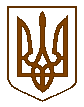 УКРАЇНАБілокриницька   сільська   радаРівненського   району    Рівненської    області(п’ятдесят восьма чергова сесія сьомого скликання) ПРОЕКТ  РІШЕННЯ     лютого 2020 року                                                                                  № Про внесення змін до  сільського бюджетуБілокриницької сільської радина 2020 рік(_1731450100 )      Код бюджету 	Керуючись пунктом 17 частини 1 статті 43 Закону України «Про місцеве самоврядування в Україні», Бюджетним кодексом України,  Законом України «Про Державний бюджет  України на 2020 рік», іншими чинними нормативно-правовими актами з цих питань, за погодженням з постійними комісіями сільської  ради, сільська рада  вирішила:1.Внести зміни  до рішення сесії Білокриницької сільської ради  від 21 грудня №1090 «Про сільський бюджет Білокриницької сільської ради  на 2020 рік»    1. Збільшити на 2020рік:       видатки  сільського бюджету на  суму 2 258 215 гривень згідно з додатком № 2 цього рішення, у тому числі видатки загального фонду сільського бюджету у сумі 758 215 гривень, видатки спеціального фонду сільського бюджету у сумі  1 500 000 гривень згідно з додатком 2 цього рішення;    2.Установити дефіцит сільського бюджету на 2020 рік  у сумі 2 258 215 гривень згідно з додатком 1 цього рішення;             по загальному фонду бюджету установити дефіцит в сумі   758 215грн.;              із них  обсяг коштів переданих із загального бюджету до спеціального фонду бюджету(бюджету розвитку)  1500 000 грн.:              із них за рахунок вільних лишків коштів сільського бюджету, що склались станом на 01.01.2020р. в сумі 2 258 215 грн.;              в т.ч. по спеціальному фонду бюджету установити дефіцит в сумі  1500 000грн.,  надходження коштів з загального фонду  бюджету до бюджету розвитку (спеціального фонду) в сумі  1 500 000грн.;               3.Збільшити обсяги міжбюджетних трансфертів  на  2020 рік між сільським бюджетом та бюджетами інших рівнів згідно з додатком 3  на суму 293 065грн.,	      в т. ч.  по  загальному фонду сільського бюджету збільшити на суму 80 000 грн., з  них  субвенція з місцевого бюджету державному бюджету на виконання програм соціально-економічного розвитку регіонів ДПРЗ-3 ГУ ДСНС  України в Рівненській області;  	     в т. ч.  по  загальному фонду сільського бюджету збільшити на суму 70 000 грн., з  них  субвенція з місцевого бюджету державному бюджету на виконання програм соціально-економічного розвитку регіонів   Служби безпеки України в Рівненській області;	    в т. ч.  по  загальному фонду сільського бюджету збільшити на суму 100 000 грн., з  них  субвенція з місцевого бюджету державному бюджету на виконання програм соціально-економічного розвитку регіонів фінансовому управлінню Рівненської райдержадміністрації;              в т.ч. по загальному фонду  збільшити обсяг іншої субвенції на суму 43 065 грн. з місцевого бюджету  районному бюджету на забезпечення хворих на цукровий діабет  необхідними медичними препаратами жителів Білокриницької сільської ради.               4.Внести зміни  до переліку об "єктів  бюджету розвитку  сільського бюджету на суму 1 500 000грн. згідно з додатком 4.               5.Внести зміни до розподілу видатків сільського  бюджету  на реалізацію державних та регіональних галузевих програм  на загальну суму 2 158 215 грн., згідно з додатком 5.                6.Субвенцію  з місцевого бюджету державному бюджету на виконання програм соціально-економічного розвитку регіонів направити : -ДПРЗ-3 ГУ ДСНС України в  Рівненській області на виконання «Програми  захисту населення і територій від надзвичайних ситуацій та забезпечення організації  заходів пожежної, техногенної безпеки на 2017-2022роки», напрямком використання даних  коштів  визначити   придбання будівельних матеріалів  та інших матеріальних цінностей для утримання   матеріально-технічної бази та побутових  умов  ДПРЗ-3 ГУ ДСНС  України в  Рівненській області та придбанням форменого одягу для особового складу ДПРЗ-3 ГУ ДСНС України. Направлення даних коштів здійснити за рахунок вільних залишків коштів сільського бюджету, що склались на 01.01.2020р.	в сумі 80 000грн.-Здолбунівському  міжрайонному  відділу Управління Служби безпеки України в Рівненській області на виконання «Програми соціально-економічного розвитку Білокриницької сільської ради на 2017-2022роки» напрямком використання даних коштів визначити  на придбання паливо-мастильних матеріалів. Направлення даних коштів здійснити за рахунок вільних залишків коштів сільського бюджету, що склались на 01.01.2020р. в сумі 20000,00 гривень.- Управлінню Служби безпеки України в Рівненській області на виконання «Програми соціально-економічного розвитку Білокриницької сільської ради на 2017-2022роки» напрямком використання даних коштів визначити  на придбання паливо-мастильних матеріалів. Направлення даних коштів здійснити за рахунок вільних залишків коштів сільського бюджету, що склались на 01.01.2020р. в сумі 50000,00 гривень.-Субвенцію  з місцевого бюджету державному бюджету на виконання програм соціально-економічного розвитку регіонів направити фінансовому управлінню райдержадміністрації на виконання «Програми  фінансового та бюджетного планування  на 2018-2020рр.», напрямком використання даних  коштів  визначити поточне утримання установи в сумі 100 000грн.       7. Додатки  1-5 до рішення є його невід’ємною частиною.       8. Контроль за виконанням цього рішення покласти на постійну комісію сільської  ради з питань бюджету та податків(Зданевич О.Д.)Заступник сільського голови				Олена ПЛЕТЬОНКА